18/04 RM 04519Atividade- Página: 8Ligue cada periférico ao seu nome: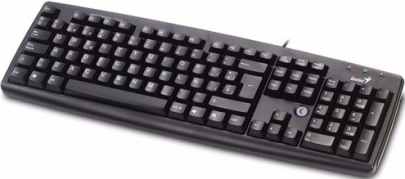 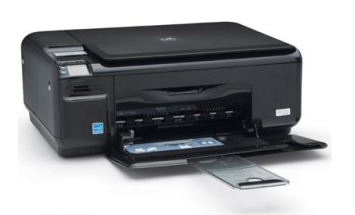 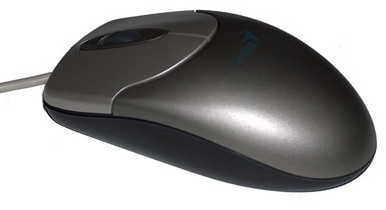 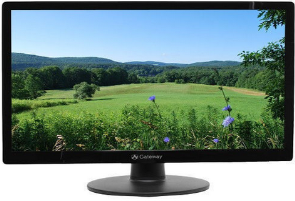 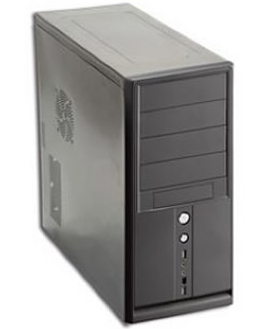 